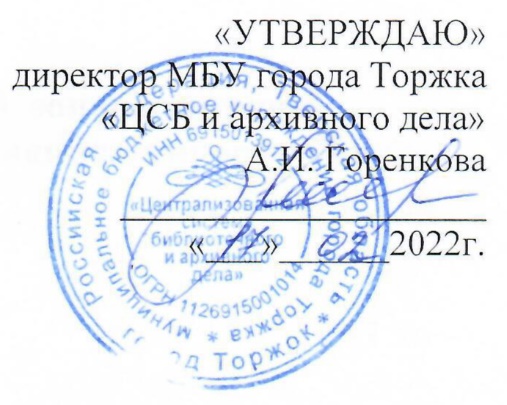 ПОЛОЖЕНИЕтворческого конкурса«С Днем рождения, библиотека!»Общие положения1.1. Настоящее Положение определяет цели, задачи, порядок и условия проведения творческого конкурса «С Днем рождения, Библиотека!» (далее - Конкурс), критерии оценки и требования к его участникам, порядок подведения итогов и награждения победителей. 1.2. Конкурс организован в рамках празднования 45-летнего юбилея «Детской библиотеки №2», расположенной по адресу: г. Торжок, ул. Калининское шоссе, д.37 «г».1.3. Настоящее Положение публикуется в открытом доступе на официальном сайте МБУ города Торжка «Централизованная система библиотечного и архивного дела» и в социальных сетях Учреждения. 1.4. Настоящее Положение предоставляется для ознакомления всем заинтересованным лицам, претендующим на участие в Конкурсе. 1.5. Организатором конкурса является отдел «Детская библиотека №2» МБУ города Торжка «Централизованная система библиотечного и архивного дела».2.Цель и задачи Конкурса2.1. Целью конкурса является продвижение книги и чтения, повышение читательской и творческой активности среди детского населения.2.2. Конкурс направлен на решение следующих задач:  привлечение внимания населения к предстоящему празднованию юбилея библиотеки, создание позитивного имиджа библиотеки;  содействие развитию у детей и подростков воображения, творческих способностей, фантазии;  разносторонние привитие любви к книге и чтению;  создание выставки детских творческих работ и онлайн – выставки лучших работ, участвовавших в конкурсе.3.Сроки проведения КонкурсаПрием творческих работ начинается с 1 марта 2022 года по 1 августа 2022 года.                       4.Порядок и условия проведения Конкурса4.1. Организацию и проведение Конкурса обеспечивает «Детская библиотека №2» МБУ города Торжка «Централизованная система библиотечного и архивного дела» (далее – Организатор).4.2. В Конкурсе могут участвовать читатели библиотеки, жители города возрасте от 5 до 15 лет.4.3. Каждый участник может представить на Конкурс не более одной работы.4.4. Работы, представленные на Конкурс, не возвращаются и не рецензируются. Организаторы оставляют за собой право использовать присланные материалы по своему усмотрению, а именно публиковать работы в СМИ и сети Интернет, на официальном сайте и в социальных сетях Учреждения.4.5. К работе обязательно должна быть приложена Анкета участника (см. Приложение 1) и согласие на обработку персональных данных (см.Приложение №2) с целью разрешения участия в конкурсе и публикации творческих работ на сайте Учреждения и социальных сетях Организатора.  При отсутствии Анкеты участника, Согласия на обработку персональных данных представленные работы рассматриваться не будут.4.6.На конкурс принимаются:- Открытки оригинального дизайна, Открытки могут содержать 2 части: графическую (сам рисунок) и текстовую (поздравление Библиотеке и сотрудникам библиотеки) или только графическую; Размер не более 20x30 см. - Видеопоздравления, или письмо-обращение «Я к вам пишу…» - продолжительностью не более 2-х минут (камера телефона в горизонтальном положении);- Стихотворения собственного сочинения про библиотеку, книги.Принимаются в печатном виде или в виде видеопрочтения.- Библиотечный слоган – девиз о пользе книг и чтения, с красивым оформлением.- Плакат или рисунок на тему: «Библиотека будущего!», «Логотип Библиотеки» выполненные своими руками на бумаге (картоне, ватмане, холсте), и исполнены в любой технике рисования (масло, акварель, тушь, цветные карандаши, мелки и т.д.), с элементами декора, аппликации. Формат на усмотрение участника.- Фотоколлаж «Библиотечные будни» - на листе формата А5, А4, А3.5. Права и обязанности Участников и Организатора Конкурса5.1. Участие в Конкурсе подразумевает полное ознакомление и согласие Участников (а также руководителей участников) с данным Положением. 5.2. Предоставляя работы для участия в Конкурсе, Участник подтверждает, что все авторские права на представленные им работы принадлежат исключительно ему и использование этих работ при проведении конкурса не нарушает имущественных и/или неимущественных прав третьих лиц. 5.3. Организатор имеет право не допускать к участию в Конкурсе работы в следующих случаях: - не имеющих данных об авторе работы (см. Приложение 1);  - не заполнено (Приложение №2)- работы не соответствуют тематике конкурса; 3 - низкое художественное или техническое качество Открыток; - работы, нарушающие личное достоинство, честь человека (людей), а также Открытки, в которых можно распознать элементы насилия, расовой или религиозной непримиримости.6. Критерии оценки конкурсных работКритерии оценки работ: - соответствие содержания работы сформулированной теме; - оригинальность идеи и исполнения; - качество исполнения (композиция, эстетика, гармония цвета); - уровень эмоциональной подачи; 6.2. Конкурс проводится в двух возрастных группах:- работы в возрастной группы от 5 до 10 лет;- работы в возрастной группы от 10 до 14 лет;7. Подведение итогов Конкурса и награждение победителей7.1. Итоги Конкурса подводит Конкурсная комиссия, состав которой формирует и утверждает Организатор.7.2. Итоги Конкурса размещаются на сайте библиотеки, в социальной сети. 7.3. Решение Конкурсной комиссии оформляется протоколом, является окончательным и не подлежит пересмотру. 7.4. Победителям вручаются дипломы за 1,2,3 места (в печатном виде), остальным участникам (по желанию) – сертификаты в электронном виде (до 30.09.2022 года). Награждение Победителей творческого конкурса «С Днем рождения, библиотека!» состоится на торжественном праздничном мероприятии.7.5. По решению Конкурсной комиссии могут быть учреждены специальные дипломы. 7.6. Выставка работ победителей и участников Конкурса будет организована в Центральной городской библиотеке им. В.Ф. Кашковой.Жюри конкурса:- представители Комитета культуры, спорта и молодежи администрации города- представители художественных объединений города;- независимый эксперт.9. Координаторы организатораЛюбовь Михайловна Кепман, заведующий «Детской библиотекой №2» МБУ города Торжка «Централизованная система библиотечного и архивного дела».Адрес: 172007 г. Торжок, ул. Калининское шоссе, д.37 ГТелефон: 8(48251)9-68-89. Почтовый адрес: tdbfil@mail.ruПриложение №1АНКЕТАУчастника творческого конкурса «С Днем рождения, библиотека!»Приложение №2СОГЛАСИЕ ДЛЯ УЧАСТНИКА(заполняется родителем, законным представителем детей не достигших 14 летнего возраста)Я,__________________________________________________________________________(ФИО родителя, законного представителя)в соответствии с Федеральным законом от 27.07.2006 N 152-ФЗ «О персональных данных» даю согласие на обработку персональных данных моего ребенка(Фамилия . имя ребенка)и публикацию творческой работы,  видеовыступления на сайте МБУ города Торжка  «Централизованная система библиотечного и архивного дела», в социальных сетях  Учреждения с указанием авторства, для участия в  творческом конкурсе «С Днем рождения, библиотека!»«____» _________2022 г.                                                                                    _______________СОГЛАСИЕ ДЛЯ УЧАСТНИКА ( достигшего 14 летнего возраста)Я, ____________________________________________________________________________(ФИО)в соответствии с Федеральным законом от 27.07.2006 N 152-ФЗ «О персональных данных» даю согласие на обработку персональных данных и публикацию творческой работы,  видеовыступления на сайте МБУ города Торжка  «Централизованная система библиотечного и архивного дела», в социальных сетях  Учреждения с указанием авторства, для участия в  творческом конкурсе «С Днем рождения, библиотека!»«____» _________2022 г.                                                                                ________________Фамилия, имя участника Полных летКонтактные данные (на усмотрение родителей, законных представителей)Образовательное учреждение: (дошкольное, школьное), классРуководитель (по желанию)Почтовый адрес: (для получения сертификатов и приглашения победителей на торжественное мероприятие)Название работы (рисунок, стихотворение) или наименование творческой работы (видеопоздравление, открытка)Используемая техника, вид (для рисунка)